Annexe 1APPEL A PROJETSCAMPS ADOS et CHANTIERS DE JEUNES POUR LES JEUNES DE 15 A 25 ANSDocument à compléter Nom et qualité du signataire :Date :    Signature 	Cachet du gestionnaire	Identité du gestionnaire : Adresse : Personne à contacter : Téléphone :                                                                   Adresse mail :Nature du projet (cochez la case correspondante) :     CAMPS D’ADOS      CHANTIER DE JEUNES Descriptif du projet de séjourPrésentation du groupe de jeunes Nombre de jeunes concernés :Nombre de filles :Nombre de garçons :Description générale du camp ados / chantier de jeunesComment est né le projet ? Quels sont les objectifs recherchés ?Déroulement et contenu (actions précises développées) ?En quoi les jeunes participent-ils à la conception du projet ?Quels sont les moyens mis en œuvre (financiers, humains, techniques) dans la réalisation de ce projet ?En quoi ce projet favorise t’il l’implication des jeunes ?Modalités d’encadrement du séjourQuelles sont les modalités prévues pour évaluer le projet ?Barème des participations familiales applicables au séjour :Date prévisionnelle de réalisation du séjourDate de début :                                                                       Date de fin :Lieu du séjour : 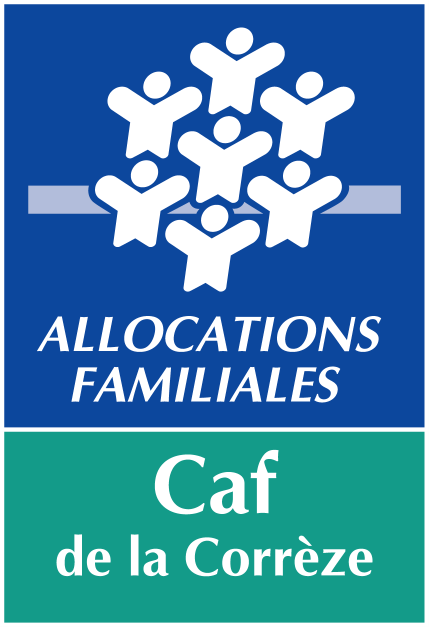 